★汎用ですので、コピーしてくり返し御使用下さい。※この書面に含まれる個人情報は、協会のプライバシーポリシーに従って使用します。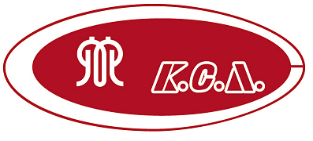 行 事 名開 催 日 (西暦) 　　　　　　　　　　年 　　　　月 　　　　日（     　曜日 ） (西暦) 　　　　　　　　　　年 　　　　月 　　　　日（     　曜日 ） (西暦) 　　　　　　　　　　年 　　　　月 　　　　日（     　曜日 ） (西暦) 　　　　　　　　　　年 　　　　月 　　　　日（     　曜日 ） (西暦) 　　　　　　　　　　年 　　　　月 　　　　日（     　曜日 ） (西暦) 　　　　　　　　　　年 　　　　月 　　　　日（     　曜日 ） (西暦) 　　　　　　　　　　年 　　　　月 　　　　日（     　曜日 ） (西暦) 　　　　　　　　　　年 　　　　月 　　　　日（     　曜日 ） (西暦) 　　　　　　　　　　年 　　　　月 　　　　日（     　曜日 ） (西暦) 　　　　　　　　　　年 　　　　月 　　　　日（     　曜日 ）氏名(申込者)KCA番号１４－１４－１４－参加費0,000円所　　属一般一般一般参加費0,000円記 入 日(西暦) 　　　　　　　　　　年 　　　　月 　　　　日(西暦) 　　　　　　　　　　年 　　　　月 　　　　日(西暦) 　　　　　　　　　　年 　　　　月 　　　　日(西暦) 　　　　　　　　　　年 　　　　月 　　　　日(西暦) 　　　　　　　　　　年 　　　　月 　　　　日(西暦) 　　　　　　　　　　年 　　　　月 　　　　日(西暦) 　　　　　　　　　　年 　　　　月 　　　　日(西暦) 　　　　　　　　　　年 　　　　月 　　　　日(西暦) 　　　　　　　　　　年 　　　　月 　　　　日(西暦) 　　　　　　　　　　年 　　　　月 　　　　日参加費の振込日(西暦) 　　　　　　　　　　年 　　　　月 　　　　日(西暦) 　　　　　　　　　　年 　　　　月 　　　　日(西暦) 　　　　　　　　　　年 　　　　月 　　　　日(西暦) 　　　　　　　　　　年 　　　　月 　　　　日(西暦) 　　　　　　　　　　年 　　　　月 　　　　日(西暦) 　　　　　　　　　　年 　　　　月 　　　　日(西暦) 　　　　　　　　　　年 　　　　月 　　　　日(西暦) 　　　　　　　　　　年 　　　　月 　　　　日(西暦) 　　　　　　　　　　年 　　　　月 　　　　日(西暦) 　　　　　　　　　　年 　　　　月 　　　　日通信欄通信欄通信欄通信欄通信欄通信欄通信欄通信欄通信欄通信欄通信欄参加費の送金と同時に本申込書を郵送又はＦＡＸにて事務局宛にお送りください。〒221-0864　神奈川県サイクリング協会 事務局横浜市神奈川区菅田町 1551-12 高桑方　移転しました 2023.3.1.から切替FAX　045-620-6954参加費の送金と同時に本申込書を郵送又はＦＡＸにて事務局宛にお送りください。〒221-0864　神奈川県サイクリング協会 事務局横浜市神奈川区菅田町 1551-12 高桑方　移転しました 2023.3.1.から切替FAX　045-620-6954参加費の送金と同時に本申込書を郵送又はＦＡＸにて事務局宛にお送りください。〒221-0864　神奈川県サイクリング協会 事務局横浜市神奈川区菅田町 1551-12 高桑方　移転しました 2023.3.1.から切替FAX　045-620-6954参加費の送金と同時に本申込書を郵送又はＦＡＸにて事務局宛にお送りください。〒221-0864　神奈川県サイクリング協会 事務局横浜市神奈川区菅田町 1551-12 高桑方　移転しました 2023.3.1.から切替FAX　045-620-6954参加費の送金と同時に本申込書を郵送又はＦＡＸにて事務局宛にお送りください。〒221-0864　神奈川県サイクリング協会 事務局横浜市神奈川区菅田町 1551-12 高桑方　移転しました 2023.3.1.から切替FAX　045-620-6954参加費の送金と同時に本申込書を郵送又はＦＡＸにて事務局宛にお送りください。〒221-0864　神奈川県サイクリング協会 事務局横浜市神奈川区菅田町 1551-12 高桑方　移転しました 2023.3.1.から切替FAX　045-620-6954参加費の送金と同時に本申込書を郵送又はＦＡＸにて事務局宛にお送りください。〒221-0864　神奈川県サイクリング協会 事務局横浜市神奈川区菅田町 1551-12 高桑方　移転しました 2023.3.1.から切替FAX　045-620-6954参加費の送金と同時に本申込書を郵送又はＦＡＸにて事務局宛にお送りください。〒221-0864　神奈川県サイクリング協会 事務局横浜市神奈川区菅田町 1551-12 高桑方　移転しました 2023.3.1.から切替FAX　045-620-6954参加費の送金と同時に本申込書を郵送又はＦＡＸにて事務局宛にお送りください。〒221-0864　神奈川県サイクリング協会 事務局横浜市神奈川区菅田町 1551-12 高桑方　移転しました 2023.3.1.から切替FAX　045-620-6954参加費の送金と同時に本申込書を郵送又はＦＡＸにて事務局宛にお送りください。〒221-0864　神奈川県サイクリング協会 事務局横浜市神奈川区菅田町 1551-12 高桑方　移転しました 2023.3.1.から切替FAX　045-620-6954参加費の送金と同時に本申込書を郵送又はＦＡＸにて事務局宛にお送りください。〒221-0864　神奈川県サイクリング協会 事務局横浜市神奈川区菅田町 1551-12 高桑方　移転しました 2023.3.1.から切替FAX　045-620-6954振込先：ゆうちょ銀行ゆうちょ銀行からの送金振込先：ゆうちょ銀行ゆうちょ銀行からの送金記 号番 号口 座 名口 座 名口 座 名口 座 名口 座 名口 座 名口 座 名振込先：ゆうちょ銀行ゆうちょ銀行からの送金振込先：ゆうちょ銀行ゆうちょ銀行からの送金１０２９０４９５５８４０１カナガワケン サイクリング　キョウカイカナガワケン サイクリング　キョウカイカナガワケン サイクリング　キョウカイカナガワケン サイクリング　キョウカイカナガワケン サイクリング　キョウカイカナガワケン サイクリング　キョウカイカナガワケン サイクリング　キョウカイ振込先：ゆうちょ銀行他の銀行からの送金振込先：ゆうちょ銀行他の銀行からの送金店名 店番口座番号口 座 名口 座 名口 座 名口 座 名口 座 名口 座 名口 座 名振込先：ゆうちょ銀行他の銀行からの送金振込先：ゆうちょ銀行他の銀行からの送金０二八 ０２８４９５５８４０カナガワケン サイクリング キョウカイカナガワケン サイクリング キョウカイカナガワケン サイクリング キョウカイカナガワケン サイクリング キョウカイカナガワケン サイクリング キョウカイカナガワケン サイクリング キョウカイカナガワケン サイクリング キョウカイ